Imię i nazwisko ……………………………………			Klasa ………	Grupa A1. Połącz w pary twórców i ich dzieła. Wpisz do tabeli właściwe oznaczenia literowe.  1. Niccolò Machiavelli       2. Erazm z Rotterdamu      3. Tomasz Morus
4. Jean Bodina) Utopia         b) Król Lear          c) Sześć ksiąg o Rzeczypospolitej         d) Książę         e) Pochwała głupoty2. Ustal, czy poniższe zdania są prawdziwe czy fałszywe. Wpisz do tabeli litery P lub F.3. Napisz, kto jest autorem rysunku i uzasadnij, podając dwa argumenty, że artysta realizuje w nim główne hasła humanizmu.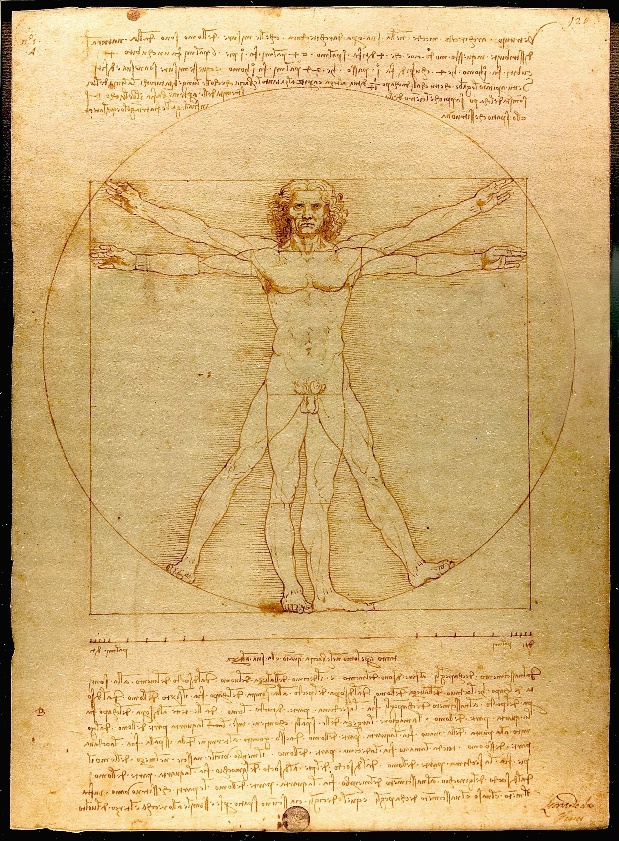 ....................................................................................................................................................................................................................................................................................................................................................................................................................................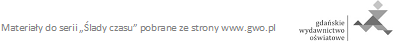 Imię i nazwisko ……………………………………			Klasa ………	Grupa B1. Połącz w pary twórców i ich dzieła. Wpisz do tabeli właściwe oznaczenia literowe.1. Erazm z Rotterdamu          2. Jean Bodin            3. Tomasz Morus
4. Niccolò Machiavellia) Tytus Andronicus              b) Pochwała głupoty               c) Książę     
d) Sześć ksiąg o Rzeczypospolitej              e) Utopia2. Ustal, czy poniższe zdania są prawdziwe czy fałszywe. Wpisz do tabeli litery P lub F.3. Napisz, kto jest autorem rysunku i uzasadnij, podając dwa argumenty, że artysta realizuje w nim główne hasła humanizmu. ....................................................................................................................................................................................................................................................................................................................................................................................................................................4. RenesansZakres rozszerzony. Model odpowiedzi4. Renesans	ZAKRES ROZSZERZONY1234Erazm z Rotterdamu krytykował średniowieczną scholastykę. Jedną z najsłynniejszych biografii renesansowych napisał Ignacy Loyola. Pierwszy teatr w Europie powstał z inicjatywy Williama Szekspira w Anglii. Jednym z charakterystycznych elementów budowli renesansowych jest kopuła.4. Renesans	ZAKRES ROZSZERZONY1234Jednym z wydarzeń, które przyczyniło się do powstania renesansu, był upadek Konstantynopola.Pierwsza drukarnia na ziemiach polskich powstała w Krakowie na początku XVI w.Nowością w malarstwie renesansowym było zastosowanie perspektywy.Rzym to miasto zbudowane według renesansowych zasad. NrGrupa AGrupa BPunktacja1.1 – d2 – e3 – a4 – c1 – b2 – d3 – e4 – c4 pkt2.P, P, F, PP, F, P, F4 pkt3.Autor: Leonardo da VinciArgumentacja:– w centrum zainteresowań artysty istota ludzka– nawiązanie do starożytnego dzieła – rysunek powstał jako ilustracja do traktatu WitruwiuszaAutor: Leonardo da VinciArgumentacja:– w centrum zainteresowań artysty istota ludzka– nawiązanie do starożytnego dzieła – rysunek powstał jako ilustracja do traktatu Witruwiusza3 pkt(3 pkt za podanie autora oraz dwóch argumentów; 2 pkt za podanie autora i jednego argumentu LUB za podanie wyłącznie dwóch argumentów; 1 pkt za podanie autora LUB jednego argumentu)RAZEMRAZEMRAZEM11 pkt 